Постройте вместе с ребенком домики для матрешек.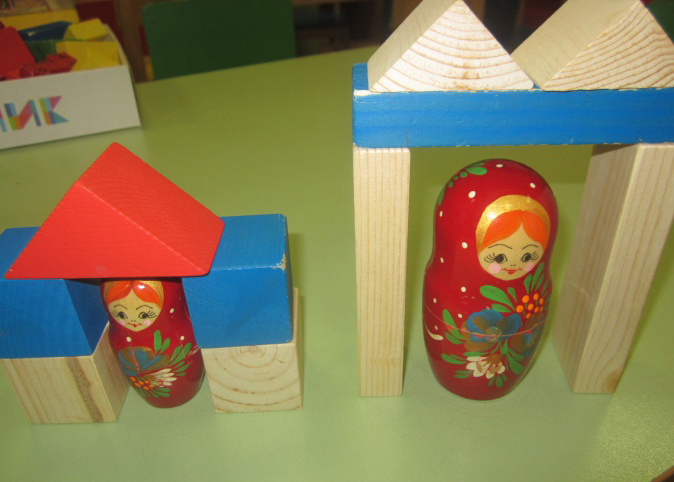 Посмотрите вместе с ребенком отрывок М/фТ. Александрова, В Берестова«Катя в гостях у Матрешек»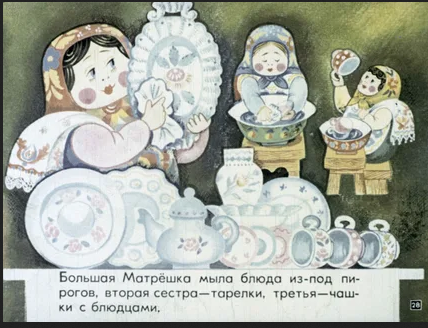 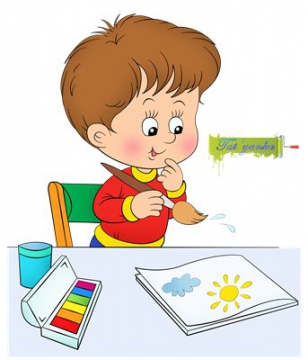 Наш адрес:Ленинградский проспект, здание 58аТелефон: 28-86-10; 28-86-11Адрес сайта:  https://detsad111.edu.yar.ru/E-mail:   yardou111@yandex.ru Муниципальное дошкольное образовательное учреждение«Детский сад № 111»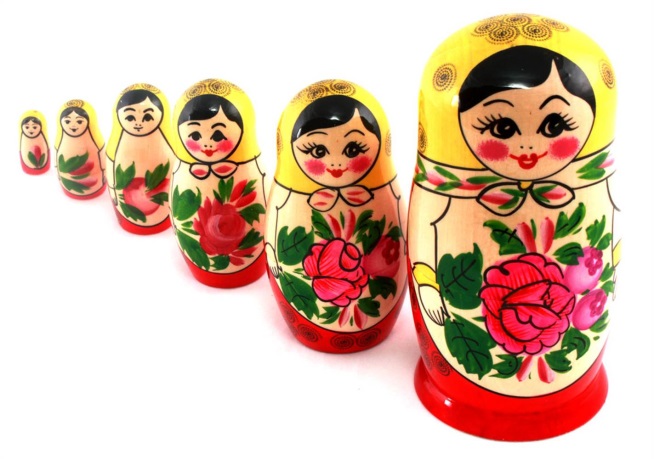 Консультационный пункт«Матрешки»                     Апрель, 2021 Закрепите с ребенком знания цветов, используя дидактический материал(платочки, кольца пирамидки, флажкиили наглядный дидактический материал.)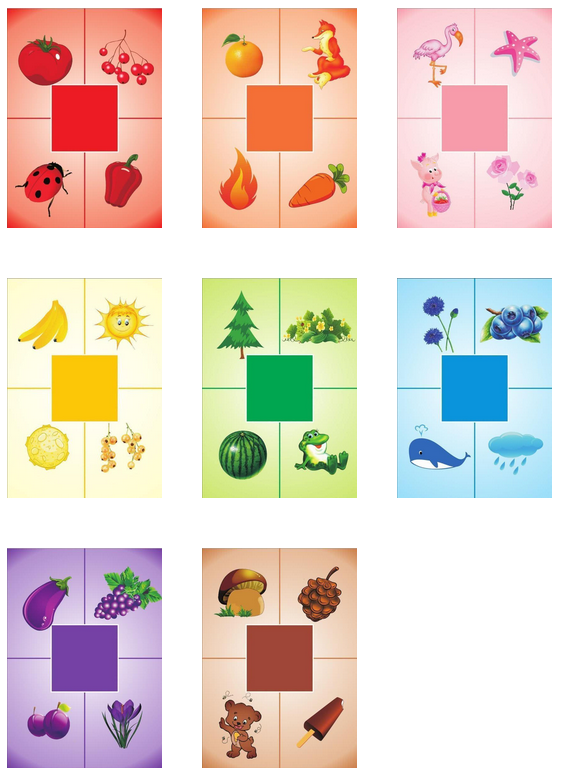 «Игра с матрешкой»Я веселая матрешка, 
Ладушки, ладушки. 
А в ушах моих сережки, 
Ладушки, ладушки.
Побуждайте во время произнесения слов «ладушки, ладушки» хлопать в ладоши..Была одна игрушка, а теперь две. Одна (показывает) большая - это мама-матрешка, другая (показывает) маленькая - это дочка-матрешка. Достаньте маленькую матрешку из большой. выполняйте действие.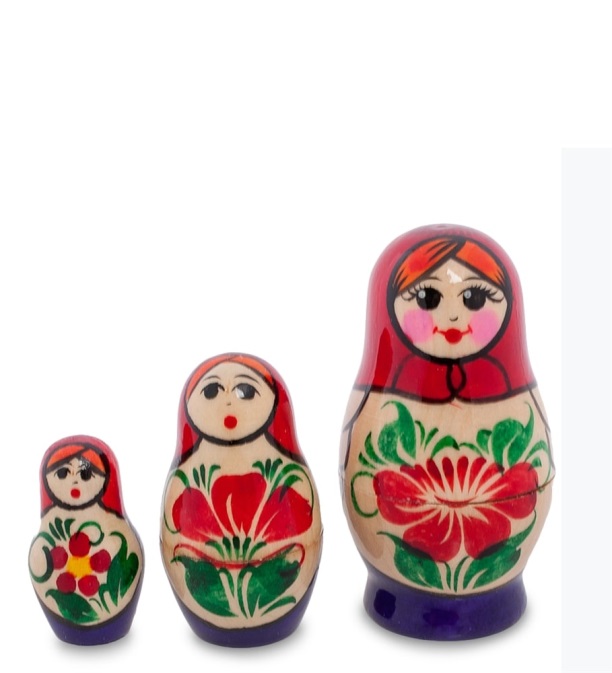 Прочитайте стихотворениеУ меня матрешка есть,
Новая игрушка,
В жёлтом сарафанчике
Славная толстушка.А её откроешь —
В неё сидит вторая,
Вся в зеленом, как весной
Травка молодая…А вторую отвернешь —
Там еще матрешка.
Та матрешка вовсе крошка,
То — любимая матрешка.Вся она как маков цвет —
Сарафан на ней надет
Алый, как цветочек,
И под цвет платочек.Пуще всех её храню,
Больше всех её люблю,
Маленькую крошку —
Красную матрешку.(З. Медведева)                  Л. Зубаненко.